様式第１号（第４条関係）和水町マスコットキャラクター「なごみん」出動依頼書年　　月　　日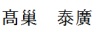 　和水町長　　　　　　　　様　　　　　　　　　　　　　　　　　申請者　住　所　　　　　　　　　　　　　　　　　　　　　氏　名　　　　　　　　　　　　　　　　　　　　　　　　　　（団体の場合は、団体名および代表者名）　和水町マスコットキャラクター「なごみん」の出動について、下記のとおり出動を申請します。記※行事の内容がわかる資料（行事計画書、会場レイアウト、来場者見込数がわかるもの）を添付して下さい。※申請者の概要が分かる書類を提出して下さい。行事の名称行事の名称行事の目的・概要行事の目的・概要出動日時出動日時　　　　年　　　　月　　　　日午前・午後　　　時　　　分から午前・午後　　　時　　　分まで　　　　年　　　　月　　　　日午前・午後　　　時　　　分から午前・午後　　　時　　　分まで　　　　年　　　　月　　　　日午前・午後　　　時　　　分から午前・午後　　　時　　　分まで　　　　年　　　　月　　　　日午前・午後　　　時　　　分から午前・午後　　　時　　　分まで　　　　年　　　　月　　　　日午前・午後　　　時　　　分から午前・午後　　　時　　　分まで出動場所・施設名等出動場所・施設名等出動告知（どちらかに○を）出動告知（どちらかに○を）告知可　　・　　告知不可告知可　　・　　告知不可告知可　　・　　告知不可告知可　　・　　告知不可告知可　　・　　告知不可駐車場有　・　無有　・　無控室有　・　無音響有　・　無担当者所　　属所　　属所　　属所　　属所　　属所　　属担当者氏　　名氏　　名氏　　名氏　　名氏　　名氏　　名担当者電話番号電話番号電話番号電話番号電話番号電話番号担当者FAX番号FAX番号FAX番号FAX番号FAX番号FAX番号担当者当日の連絡先（緊急連絡先等）当日の連絡先（緊急連絡先等）当日の連絡先（緊急連絡先等）当日の連絡先（緊急連絡先等）当日の連絡先（緊急連絡先等）当日の連絡先（緊急連絡先等）